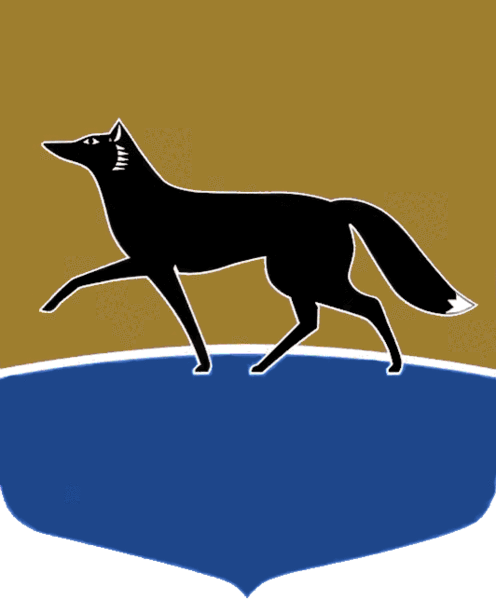 Принято на заседании Думы 26 апреля 2023 года№ 333-VII ДГ О внесении изменений в решение Думы города от 01.07.2021 
№ 784-VI  ДГ «О Порядке размещения сведений о доходах, расходах, об имуществе 
и обязательствах имущественного характера лиц, замещающих муниципальные должности, их супругов и несовершеннолетних детей на официальных сайтах органов местного самоуправления городского округа Сургут 
и представления этих сведений средствам массовой информации для опубликования»В соответствии с Федеральным законом от 25.12.2008 № 273-ФЗ 
«О противодействии коррупции», Законом Ханты-Мансийского автономного округа – Югры от 25.09.2008 № 86-оз «О мерах по противодействию коррупции в Ханты-Мансийском автономном округе – Югре», Уставом муниципального образования городской округ Сургут Ханты-Мансийского автономного округа – Югры Дума города РЕШИЛА: Внести в решение Думы города от 01.07.2021 № 784-VI ДГ «О Порядке размещения сведений о доходах, расходах, об имуществе и обязательствах имущественного характера лиц, замещающих муниципальные должности, 
их супругов и несовершеннолетних детей на официальных сайтах органов местного самоуправления городского округа Сургут и представления 
этих сведений средствам массовой информации для опубликования» 
(в редакции от 22.12.2021 № 67-VII ДГ) следующие изменения:1) наименования решения и приложения к решению после слов 
«для опубликования» дополнить словами «и обобщённой информации 
об исполнении (ненадлежащем исполнении) лицами, замещающими муниципальные должности депутата Думы города, обязанности представить сведения о доходах, расходах, об имуществе и обязательствах имущественного характера»;2) часть 1 решения после слов «для опубликования» дополнить словами «и обобщённой информации об исполнении (ненадлежащем исполнении) лицами, замещающими муниципальные должности депутата Думы города, обязанности представить сведения о доходах, расходах, 
об имуществе и обязательствах имущественного характера»;3) часть 1 приложения к решению после слов «замещающих муниципальные должности» дополнить словами «, за исключением лиц, замещающих муниципальные должности депутата Думы города,», после слов «представления средствам массовой информации для опубликования» дополнить словами «и обобщённой информации об исполнении (ненадлежащем исполнении) лицами, замещающими муниципальные должности депутата Думы города, обязанности представить сведения 
о доходах, расходах, об имуществе и обязательствах имущественного характера»;4) приложение к решению дополнить частью 11 следующего содержания:«11.  Обобщённая информация об исполнении (ненадлежащем исполнении) лицами, замещающими муниципальные должности депутата Думы города, обязанности представить сведения о доходах, расходах, 
об имуществе и обязательствах имущественного характера, представленная исполнительным органом автономного округа, уполномоченным Губернатором автономного округа, в Думу города не позднее десяти рабочих дней со дня истечения срока, установленного для представления сведений 
о доходах, расходах, об имуществе и обязательствах имущественного характера, размещается на официальном сайте Думы города структурным подразделением, осуществляющим информационное наполнение официального сайта Думы города (при условии отсутствия в такой информации персональных данных, позволяющих идентифицировать соответствующее лицо, и данных, позволяющих индивидуализировать имущество, принадлежащее соответствующему лицу) по форме, установленной Губернатором автономного округа, не позднее четырнадцати рабочих дней со дня истечения срока, установленного для представления сведений о доходах, расходах, об имуществе и обязательствах имущественного характера.К лицам, замещающим муниципальные должности депутата Думы города, правила частей 2 – 12 настоящего Порядка не применяются.»;5) в части 2 приложения к решению слова «на официальном сайте Думы города Сургута – в отношении депутатов Думы города,» исключить.И.о. Председателя Думы города_______________ А.И. Олейников«28» апреля 2023 г.Глава города_______________ А.С. Филатов«03» мая 2023 г.